Colorea el corazón de red (rojo).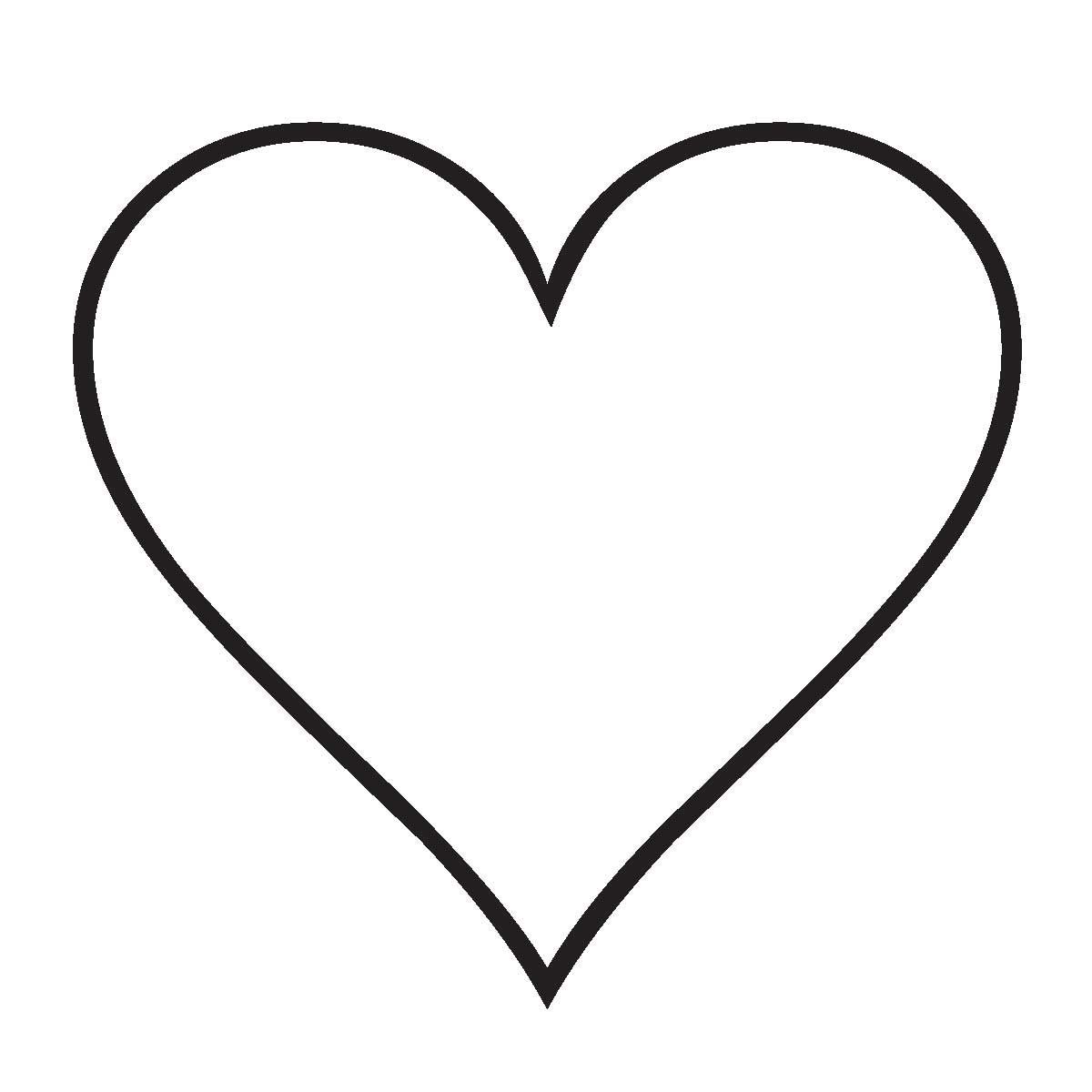 